Mr. EGBO Munonyedi Kelvin (Lecturer II) 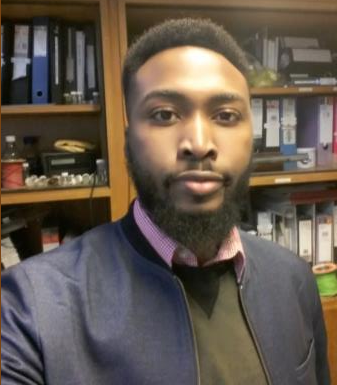 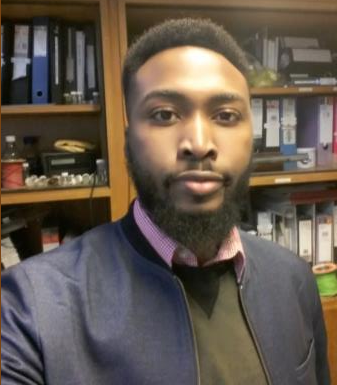 Department of Mech. Engineering University of Nigeria Nsukka. 							Tel: +234 (0) 803 662 5848 E-mail (work): munonyedi.egbo@unn.edu.ngE-mail (personal) egbomuna@gmail.com  PERSONAL: Place and Date of Birth: Enugu, Enugu, Nigeria | 26/12/1991 Marital status: Single EDUCATION: Master of Science (MSc.) Sustainable Energy (2017) – Distinction University of Glasgow, Glasgow, United KingdomBachelor of Engineering (B.ENG.) Mechanical Engineering (2014) – First Class Honours University of Nigeria, Nsukka, Nigeria PROFESSIONAL SOCIETIES:Member International Association of Engineers (IAENG): 2018 – Present  SCHOLARLY ACHIEVEMENTS: Best Graduating Student MSc Sustainable Energy, School of Engineering, University of Glasgow,United Kingdom – 2017  WORK EXPERIENCE: 2018 – Date Assistant Lecturer (Lecturer II)Department of Mechanical Engineering, University of Nigeria, Nsukka  Assisting the Advanced Engineering Design Lecturer (Final Year Students) Lecture presentation in Manufacturing Technology to 3rd year Mech. Engineering. Students 2016 – 2018 Graduate Teaching Assistant Department of Mechanical Engineering, University of Nigeria, Nsukka Administrative assistance to senior lecturers  Results computation and holding tutorial classes on Engineering Thermodynamics 2017 – 2017 Customer Service Adviser  CAPITA John Lewis, Glasgow, United Kingdom  Returns and refund processing Order placement and tracking 2013 – 2013 Intern   Alo Aluminium Manufacturing Company, Enugu  Support in maintenance of production machinery Bricklaying in blast furnace installation Welding Assistant SERVICE TO GOVERNMENT AND OTHER PUBLIC BODIES: 2015 – 2016 National Youth Service Corps (NYSC)  Comprehensive Secondary School Ediene, Abak, AkwaIbom  Lecturer presentation on Geography and other basic science subjects Academic supervisory role to over fifty (50) senior secondary school students 2015 -2016 Community Development Service (CDS) group    Federal Road Safety Corps (FRSC) Abak Zone  Conducting sensitization and awareness programmes road safety issues Fundraising for road safety projects  PUBLICATIONS AND RESEARCH:Conferences Presentations 1. Akwu-Ude, A., Egbo, M., and Watson, I. (2017) ‘Optimization of a 1m3 PBR: A focus on the light distribution and culture-agitation’, 5th UK Japan Engineering Education League (UKJEEL) Workshop. Glasgow, p. 13 (ISBN: 9781119117254) 2. Akwu-Ude, A., Egbo, M., Watson, I., Blaney, R., (2017) ‘Optimization of a 1m3 PBR: A focus on thelight distribution and culture-agitation’, 7th International Congress on Biofuels and Bioenergy. Toronto, Canada. Available at www.conferenceseries.com Other Reports1. Egbo, M. K. (2017) ‘Utilitiy Scale Energy Storage Systems for Electricity: Pumped Hydro Energy Storage (PHES)’. Unpublished. Available on Reasearchgate | DOI: 10.13140/RG.2.2.13208.601692. Egbo, M. K. (2017) ‘Photobioreactors for Microalgae Production – A Review’. Available on Researchgate | DOI: 10.13140/RG.2.2.35321.164833. Egbo, M. K. (2017) ‘Market and Government Regulations: The Need for Appropriate Balance for Sustainability’. Unpublished. Available on Researchgate | DOI: 10.13140/RG.2.2.25692.18562 